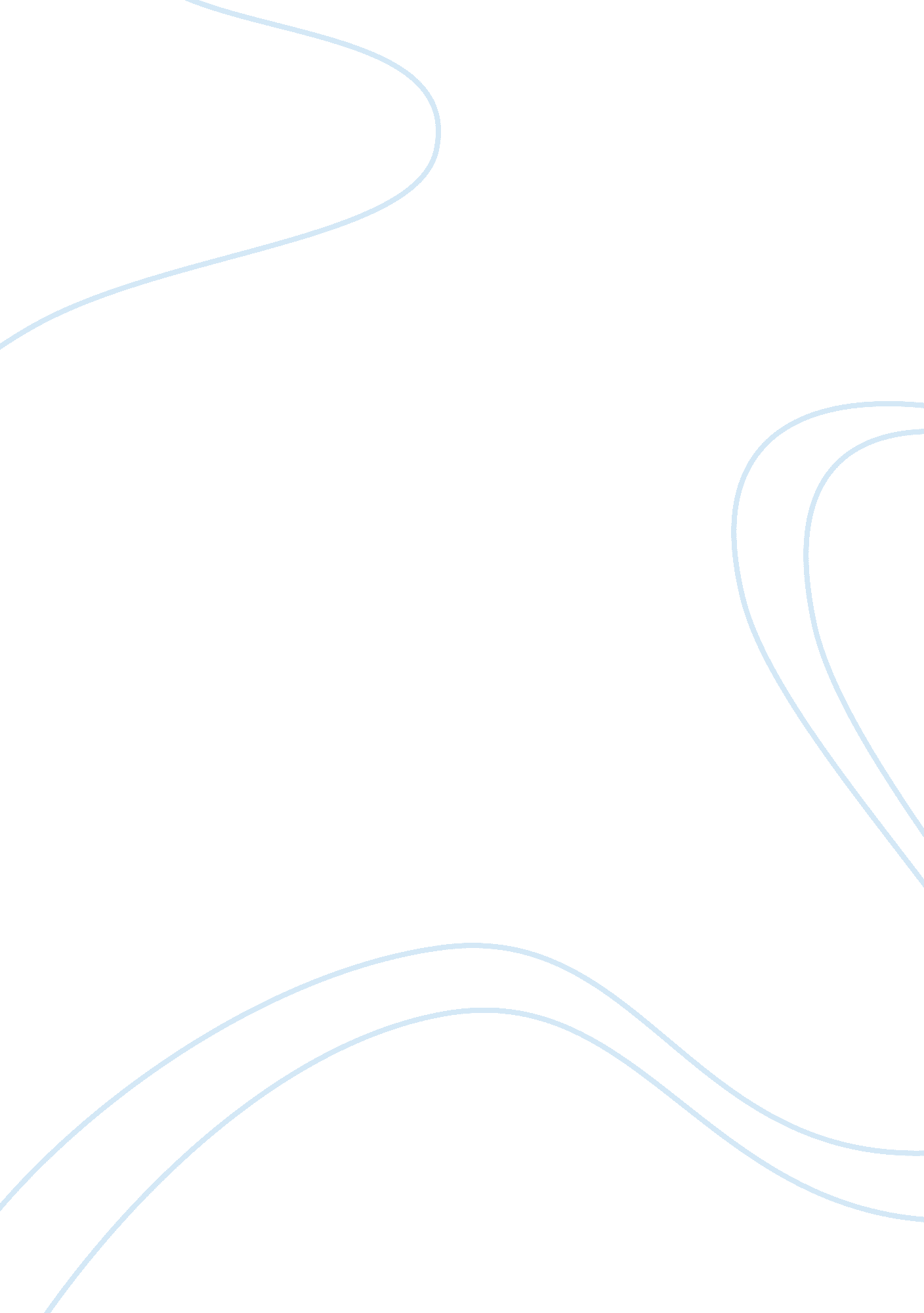 Case study on economic crisisBusiness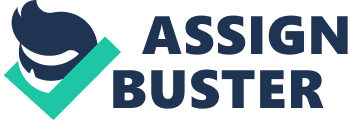 Economic Crisis Case Study: Economic crisisis the sudden reduction of the cost of the financial instruments. During the 19th and 20th century the majority of the economic crises were associated with banking crises and panic which occurred because of it. The most well-known financial crisis was the Great Depression, which struck the world in the first half of the 20th century. The term is also used concerning the situations on the stock markets, especially when economic bubbles crash. Speaking about the individual or personal impact of an economic crisis, it is reflected in the form of the reduction of the quality of life of an average citizen, especially the poor class. The most frequent causes of economic crises are not only the crisis of production, but leverage and the effect of crowd, which is associated with mass panic. In order to prevent or reduce the impact of the economic crises numerous international organizations (like International Monetary Fund) work hard to keep the financial situation under control. Nowadays, the world is suffering from the powerful economic crisis which started in 2008 in the USA and lasts even now. The major reasons of the crisis were the increased prices on the materials and resources of production, energy, increased prices on all the production and what is more important the exhaustion of the credit market. Too many people were involved in crediting and very soon the ability to pay the credits disappeared, the debts were enormous and impossible to pay. Economic crisis has an extremely negative impact on the society. As people lose job, they become poor, unhealthy and their condition becomes bad. No wonder, nearly every economic crisis is the reason of numerous suicides of the people who have lost everything, even the hope for the better. Economic crisis is an important and difficult topic for the analysis. It can be difficult for students to research the problem objectively but they should try and collect data on the case on economic crisis, analyse the cause and effect, the background situation, the reasons which could cause the crisis, etc. The student should concentrate on the aspects of the economic crisis and compare it to the previous crises and its effect in different countries of the world to study the local impact of the problem. It does not worth mentioning that students will have numerous problems researching the problem of economic crisis, because even the well-educated grown-ups can not understand the reasons and the methods of prevention of crisis. A free sample case study on global economic crisis can be useful for every student who has joined the Internet for help. On the basis of a free example case study on Greek economic crisis it is easy to learn about the order and manner of the research and the right organization of the paper. 